Publicado en   el 07/02/2014 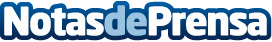 Gran aceptación de la jornada informativa sobre Europa Creativa y Europa con los Ciudadanos en SantanderDatos de contacto:Nota de prensa publicada en: https://www.notasdeprensa.es/gran-aceptacion-de-la-jornada-informativa Categorias: Cantabria http://www.notasdeprensa.es